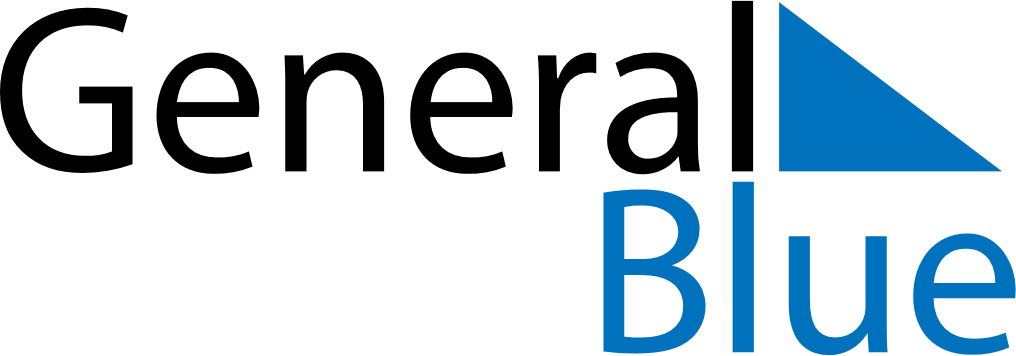 June 2026June 2026June 2026Equatorial GuineaEquatorial GuineaSundayMondayTuesdayWednesdayThursdayFridaySaturday123456Corpus ChristiPresident’s Day789101112131415161718192021222324252627282930